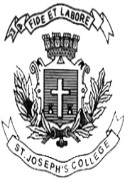  ST. JOSEPH’S COLLEGE (AUTONOMOUS), BENGALURU-27Msc Computer Science - I SEMESTERSEMESTER EXAMINATION: OCTOBER 2021(Examination conducted in January-March 2021)            CS 7221 - Theory of ComputationTime- 2 ½ hrs		                                     	               Max Marks-70This question paper contains three parts and four printed pagesPart AAnswer all the following questions 						 (15*1=15) The set of all strings over the alphabet S = {a, b} (including e) is denoted by(a+b)*(a+b)+a+b+a*b*Finite automata is defined asAbstract MachineReal machineImaginary MachineNone of the followingIf L1 and L2 are context free language and R a regular set, then which one of the languages below is not necessarily a context free language?L1 L2L1  ∩ L2L1 ∩ RL1 ∪ L2All the regular languages can have one or more of the following descriptions:
i) DFA ii) NFA iii) e-NFA iv) Regular Expressions
Which of the following are correct?
a.  i, ii, iv
b. i, ii, iii
c.  i, iv
d. i, ii, iii, ivWhich among these is a UNIT production?
a. Aa
b. Aza
c. AB
d. ABaWhich of the following is an application of Finite Automata?
a) Compiler Design
b) Grammar Parsers
c) Text Search
d) All of the mentionedThe finite automata is called NFA when there exists ______ for a specific input from current state to next state.Single pathMultiple pathsOnly two pathsNoneThe transition a Push down automaton makes is additionally dependent upon the:
a. stack
b. input tape
c. terminals
d. none of the mentionedA language accepted by Deterministic Push down automata is closed under which of the following?
a. Complement
b. Union
c. All of the mentioned
d. None of the mentionedAn ambiguous grammar can be obtained through
a. Only Leftmost derivative
b. Only Rightmost derivative
c. Both
d. None The language accepted by a Push down Automata:Type 0Type 1Type 2Type 3Which of the following can accept even palindrome over {a,b}
a. Push down Automata
b. Turing machine
c. NDFA
d. All of the mentionedRegular expression to consider strings of any number of A’s and B’s ending with AB is
a. (A+B)*
b. AB
c. AB(A+B)*
d.  (A+B)*AB Consider a grammar:   G = ({x, y), {s, x, y}, p, s)
    where elements of parse:
    S--> x y
    S -->y x
     x--> x z
     x--> x
     y--> y
     z--> zThe language L generated by G most accurately is calledChomsky type 0Chomsky type 1Chomsky type 2Chomsky type 3Identify the Left Recursive Grammar among this
a. A->Ba/T
b. A->a
c. A->epsilon
d. all of the abovePART BAnswer all the five questions. In each question answer either the first or the second part		                              								(5*5=25)a. Convert the given NFA to its equivalent DFA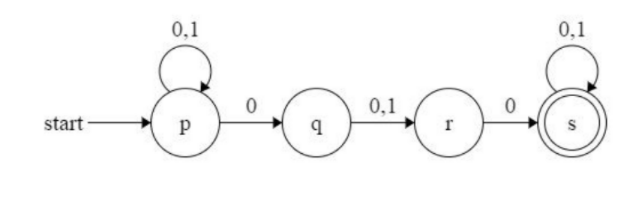 					ORb. Write a DFA to accept strings of a’s and b’s with even number of a’s and b’s. a. Draw a DFA from the following regular expression (0+1)*(00+11) (0+1)*OR                     b. Define regular expression and also write the regular expressions for the following                        languages:               i) L= { w ϵ { a,b } * | w has exactly one pair of consecutive a's }.               ii) Set of all strings not ending in substring 'ab' over Σ = { a,b }.a. Eliminate Left Recursion from the given Grammar                 A->Aa/B/C                 T->T+B/T*X/L/M					ORb. Convert the following grammar into GNF    S  AB1 | 0    A  00A | B    B  1A1    B  CA | b    C  AB | aa. Explain Instantaneous Description for a corresponding PDA with an Example.ORb. What is the general purpose of the STACK in PDA. Explain any transitions of a PDA with respect to the changes in the STACK.a. Obtain a Turing Machine to accept the language L={0n1n | n>=1}ORb.  Given a string w, design a Turing Machine that generates the string ww where w Ɛ a+ PART CAnswer any three of the following questions	                	            (3*10=30)a. How to convert NFA with epsilon to without epsilon?b. Convert the given NFA with epsilon to NFA without epsilon.                             [4+6]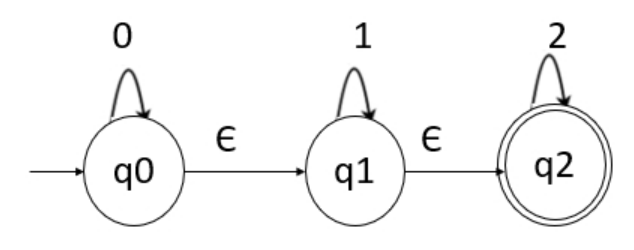 a. What is context free grammar?		                              [3+7]b. Construct a regular grammar for the following FA.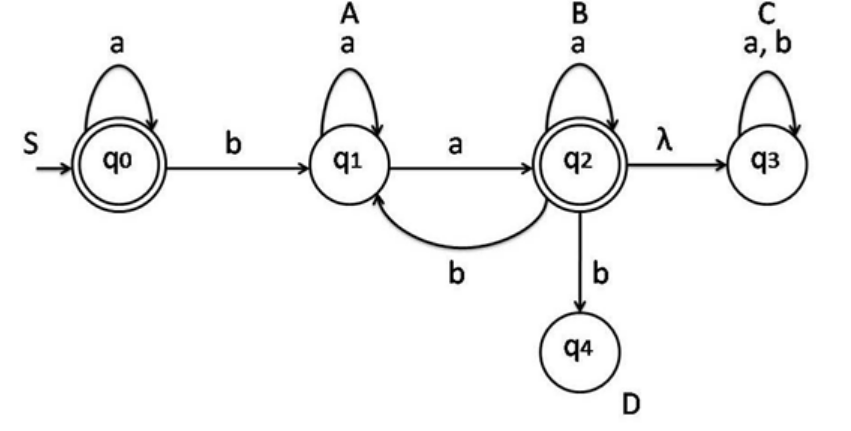 a. What is a Finite Automata?	     				     [2+8]b. Convert the following Non-Deterministic Finite Automata (NFA) to Deterministic Finite Automata (DFA).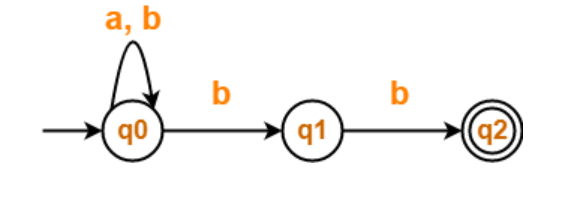 a. What is Ambiguous grammar?b. Show that the following grammar is ambiguous.    S aSbS    S bSaS    S Ɛ   ********************************************************************************************